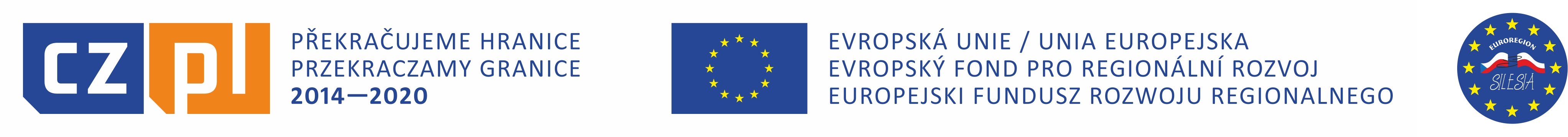 Pokyny pro vyplnění jmen skutečných majitelů právnické osoby (část b2 čestného prohlášení):Skutečným majitelem se rozumí:fyzická osoba, která má fakticky nebo právně možnost vykonávat přímo nebo nepřímo rozhodující vliv v právnické osobě, ve svěřenském fondu nebo v jiném právním uspořádání bez právní osobnosti. Má se za to, že při splnění podmínek podle věty první skutečným majitelem jea) u obchodní korporace fyzická osoba,1. která sama nebo společně s osobami jednajícími s ní ve shodě disponuje více než 25 % hlasovacích práv této obchodní korporace nebo má podíl na základním kapitálu větší než 25 %,2. která sama nebo společně s osobami jednajícími s ní ve shodě ovládá osobu uvedenou v bodě 1,3. která má být příjemcem alespoň 25 % zisku této obchodní korporace, nebo4. která je členem statutárního orgánu, zástupcem právnické osoby v tomto orgánu anebo v postavení obdobném postavení člena statutárního orgánu, není-li skutečný majitel nebo nelze-li jej určit podle bodů 1 až 3,b) u spolku, obecně prospěšné společnosti, společenství vlastníků jednotek, církve, náboženské společnosti nebo jiné právnické osoby podle zákona upravujícího postavení církví a náboženských společností fyzická osoba,1. která disponuje více než 25 % jejích hlasovacích práv,2. která má být příjemcem alespoň 25 % z jí rozdělovaných prostředků, nebo3. která je členem statutárního orgánu, zástupcem právnické osoby v tomto orgánu anebo v postavení obdobném postavení člena statutárního orgánu, není-li skutečný majitel nebo nelze-li jej určit podle bodu 1 nebo 2,c) u nadace, ústavu, nadačního fondu, svěřenského fondu nebo jiného právního uspořádání bez právní osobnosti fyzická osoba nebo skutečný majitel právnické osoby, která je v postavení1. zakladatele,2. svěřenského správce,3. obmyšleného,4. osoby, v jejímž zájmu byla založena nebo působí nadace, ústav, nadační fond, svěřenský fond nebo jiné uspořádání bez právní osobnosti, není-li určen obmyšlený, a5. osoby oprávněné k výkonu dohledu nad správou nadace, ústavu, nadačního fondu, svěřenského fondu nebo jiného právního uspořádání bez právní osobnosti.prohlášení Českého vedoucího partnera  /partnera pro mikroprojekt typu AJá, níže podepsaný/á.......................................................................................................................................................................................................jednající jménem právnické osoby:........................................................................................................................................................................................................(název právnické osoby, které se toto prohlášení týká, IČ, sídlo) tímto činím ve vztahu k mikroprojektu:Obecné prohlášení:prohlašuji, že subjekt, který zastupuji, má a bude mít dostatečné finanční prostředky pro realizaci své části mikroprojektu, na který žádám z pozice Vedoucího partnera projektu/na který žádá Vedoucí partner projektu poskytnutí dotace, a to na zajištění spolufinancování jemu příslušející části způsobilých výdajů a všech nezpůsobilých výdajů vztahujících se k jeho části mikroprojektu ve smyslu žádosti o dotaci pro mikroprojekt, a to ve výši uvedené v projektové žádosti o poskytnutí této dotace, jíž je toto Čestné prohlášení součástí; současně prohlašuji, že mám dostatek finančních prostředků na zajištění průběžné realizace mikroprojektu dle stanoveného harmonogramu.prohlašuji, že na předkládaný mikroprojekt nebo jeho část nebyla přidělena nebo poskytnuta finanční dotace či jiná finanční pomoc z jiného programu financovaného z EU. Dále prohlašuji, že na výdaje uvedené v předložené projektové žádosti – s výjimkou výdajů do výše spolufinancování a s výjimkou nezpůsobilých výdajů - nebyl přiznán žádný jiný finanční příspěvek z národních veřejných zdrojů;prohlašuji, že mikroprojekt, pro který žádám dotaci, je v souladu s příslušnými právními předpisy České republiky, Polské republiky, Evropského společenství a pravidly stanovenými Řídícím/Národním orgánem Programu (tento bod je relevantní pouze pro vedoucí partnery);prohlašuji, že:subjekt, který zastupuji, nebyl v České republice (ČR), Polské republice (PR) či v jiném členském státu EU v období posledních 10 let v úpadku, ani nyní není v úpadku a ani mu úpadek nehrozí, ani nebyl zamítnut insolventní návrh pro nedostatek majetku (v ČR zákon č. 182/2006 Sb., o úpadku a způsobech jeho řešení (insolvenční zákon) v platném znění, v PR zákon ze dne 29. února 2003 Prawo upadłościowe i naprawcze, Sb. zák. 2003 č. 60, pol. 535), není proti němu pravomocně nařízen výkon rozhodnutí (exekuce) a jeho majetek není spravován soudem či dle zákona, soudního nebo správního rozhodnutí k tomu určenou osobou;jsem já a ani nikdo z osob, které tvoří statutární orgán, nebo jsou mým jménem oprávněny jednat, nebyl pravomocně odsouzen za trestný čin, přestupek či jiný správní delikt majetkového charakteru či povahy;subjekt, který zastupuji, nebyl pravomocně odsouzen za trestný čin majetkového charakteru či povahy;subjekt, který zastupuji, nemá nedoplatky po lhůtě splatnosti na platbách pojistného na sociální zabezpečení, příspěvku na státní politiku zaměstnanosti a na pojistném na platbách na všeobecné zdravotní pojištění či obdobných plateb a má vyrovnány veškeré své závazky vůči ČR, PR a všem ostatním členům EU;subjekt, který zastupuji, nemá daňové nedoplatky po lhůtě splatnosti;subjekt, který zastupuji, nebyl a není zapojen do nezákonné aktivity poškozující či ohrožující finanční zájmy ČR, PR, jiného členského státu EU, EU či Evropských společenství;subjekt, který zastupuji, splňuje veškeré podmínky kladené na Vedoucího partnera z  programu INTERREG V-A ČR - Polsko; prohlašuji, že jsem se seznámil s dokumentací Programu a budu během realizace mikroprojektu postupovat v souladu s ní;prohlašuji, že subjekt, který zastupuji, souhlasí s poskytnutím informací o mikroprojektu třetím stranám v souvislosti s evaluacemi programu realizovanými na základě podnětu Řídícího orgánu programu.prohlašuji, že subjekt, který zastupuji, má a bude mít dostatečné finanční prostředky pro realizaci své části mikroprojektu, na který žádám z pozice Vedoucího partnera projektu/na který žádá Vedoucí partner projektu poskytnutí dotace, a to na zajištění spolufinancování jemu příslušející části způsobilých výdajů a všech nezpůsobilých výdajů vztahujících se k jeho části mikroprojektu ve smyslu žádosti o dotaci pro mikroprojekt, a to ve výši uvedené v projektové žádosti o poskytnutí této dotace, jíž je toto Čestné prohlášení součástí; současně prohlašuji, že mám dostatek finančních prostředků na zajištění průběžné realizace mikroprojektu dle stanoveného harmonogramu.prohlašuji, že na předkládaný mikroprojekt nebo jeho část nebyla přidělena nebo poskytnuta finanční dotace či jiná finanční pomoc z jiného programu financovaného z EU. Dále prohlašuji, že na výdaje uvedené v předložené projektové žádosti – s výjimkou výdajů do výše spolufinancování a s výjimkou nezpůsobilých výdajů - nebyl přiznán žádný jiný finanční příspěvek z národních veřejných zdrojů;prohlašuji, že mikroprojekt, pro který žádám dotaci, je v souladu s příslušnými právními předpisy České republiky, Polské republiky, Evropského společenství a pravidly stanovenými Řídícím/Národním orgánem Programu (tento bod je relevantní pouze pro vedoucí partnery);prohlašuji, že:subjekt, který zastupuji, nebyl v České republice (ČR), Polské republice (PR) či v jiném členském státu EU v období posledních 10 let v úpadku, ani nyní není v úpadku a ani mu úpadek nehrozí, ani nebyl zamítnut insolventní návrh pro nedostatek majetku (v ČR zákon č. 182/2006 Sb., o úpadku a způsobech jeho řešení (insolvenční zákon) v platném znění, v PR zákon ze dne 29. února 2003 Prawo upadłościowe i naprawcze, Sb. zák. 2003 č. 60, pol. 535), není proti němu pravomocně nařízen výkon rozhodnutí (exekuce) a jeho majetek není spravován soudem či dle zákona, soudního nebo správního rozhodnutí k tomu určenou osobou;jsem já a ani nikdo z osob, které tvoří statutární orgán, nebo jsou mým jménem oprávněny jednat, nebyl pravomocně odsouzen za trestný čin, přestupek či jiný správní delikt majetkového charakteru či povahy;subjekt, který zastupuji, nebyl pravomocně odsouzen za trestný čin majetkového charakteru či povahy;subjekt, který zastupuji, nemá nedoplatky po lhůtě splatnosti na platbách pojistného na sociální zabezpečení, příspěvku na státní politiku zaměstnanosti a na pojistném na platbách na všeobecné zdravotní pojištění či obdobných plateb a má vyrovnány veškeré své závazky vůči ČR, PR a všem ostatním členům EU;subjekt, který zastupuji, nemá daňové nedoplatky po lhůtě splatnosti;subjekt, který zastupuji, nebyl a není zapojen do nezákonné aktivity poškozující či ohrožující finanční zájmy ČR, PR, jiného členského státu EU, EU či Evropských společenství;subjekt, který zastupuji, splňuje veškeré podmínky kladené na Vedoucího partnera z  programu INTERREG V-A ČR - Polsko; prohlašuji, že jsem se seznámil s dokumentací Programu a budu během realizace mikroprojektu postupovat v souladu s ní;prohlašuji, že subjekt, který zastupuji, souhlasí s poskytnutím informací o mikroprojektu třetím stranám v souvislosti s evaluacemi programu realizovanými na základě podnětu Řídícího orgánu programu.PROHLÁŠENÍ O VLASTNICKÉ A OVLÁDACÍ STRUKTUŘE právnické osobyPROHLÁŠENÍ O VLASTNICKÉ A OVLÁDACÍ STRUKTUŘE právnické osobyPROHLÁŠENÍ O VLASTNICKÉ A OVLÁDACÍ STRUKTUŘE právnické osobyb1) Informace poskytované v souladu s § 14 odst. 3 písm. e):b1) Informace poskytované v souladu s § 14 odst. 3 písm. e):b1) Informace poskytované v souladu s § 14 odst. 3 písm. e):Seznámen/a s ustanoveními zákona č. 171/2012 Sb., který novelizuje zákon č. 218/2000 Sb., o rozpočtových pravidlech, v souladu s § 14 odst. 3, bodem e): uvádím všechna jména osob oprávněných jednat jménem výše uvedené právnické osoby,tyto osoby jednají jménem právnické osoby jako:Pozn.: v případě potřeby vložit další řádky
uvádím jména osob s podílem v právnické osobě:Pozn.: v případě potřeby vložit další řádkyuvádím osoby, ve kterých má tato právnická osoba podíl včetně výše podílu:Pozn.: v případě potřeby vložit další řádkyuvádím jména/názvy osob, které jsou s touto právnickou osobou v obchodním vztahu a mají z jejího podnikání nebo jiné výdělečné činnosti prospěch, který se liší od prospěchu, který by byl získán mezi nezávislými osobami v běžných obchodních vztazích za stejných nebo obdobných podmínek:.................................................................................................................................................................................................................................(jména a příjmení/názvy osob)závěrem prohlašuji, že jsem zajistil souhlas se zpracováním osobních údajů od všech fyzických osob uvedených v tomto prohlášení a že údaje obsažené v tomto prohlášení, jež je součástí projektové žádosti pro výše uvedený mikroprojekt, jsou úplné, pravdivé a nezkreslené, že jsem si vědom právních následků jejich nepravdivosti, neúplnosti či zkreslenosti, a to včetně odpovědnosti i trestněprávní, správněprávní, a to zejména dle zákona č. 250/2016 Sb. o odpovědnosti za přestupky a řízení o nich, v platném znění a zákona č. 40/2009 Sb., trestní zákoník, v platném znění v ČR.Seznámen/a s ustanoveními zákona č. 171/2012 Sb., který novelizuje zákon č. 218/2000 Sb., o rozpočtových pravidlech, v souladu s § 14 odst. 3, bodem e): uvádím všechna jména osob oprávněných jednat jménem výše uvedené právnické osoby,tyto osoby jednají jménem právnické osoby jako:Pozn.: v případě potřeby vložit další řádky
uvádím jména osob s podílem v právnické osobě:Pozn.: v případě potřeby vložit další řádkyuvádím osoby, ve kterých má tato právnická osoba podíl včetně výše podílu:Pozn.: v případě potřeby vložit další řádkyuvádím jména/názvy osob, které jsou s touto právnickou osobou v obchodním vztahu a mají z jejího podnikání nebo jiné výdělečné činnosti prospěch, který se liší od prospěchu, který by byl získán mezi nezávislými osobami v běžných obchodních vztazích za stejných nebo obdobných podmínek:.................................................................................................................................................................................................................................(jména a příjmení/názvy osob)závěrem prohlašuji, že jsem zajistil souhlas se zpracováním osobních údajů od všech fyzických osob uvedených v tomto prohlášení a že údaje obsažené v tomto prohlášení, jež je součástí projektové žádosti pro výše uvedený mikroprojekt, jsou úplné, pravdivé a nezkreslené, že jsem si vědom právních následků jejich nepravdivosti, neúplnosti či zkreslenosti, a to včetně odpovědnosti i trestněprávní, správněprávní, a to zejména dle zákona č. 250/2016 Sb. o odpovědnosti za přestupky a řízení o nich, v platném znění a zákona č. 40/2009 Sb., trestní zákoník, v platném znění v ČR.Seznámen/a s ustanoveními zákona č. 171/2012 Sb., který novelizuje zákon č. 218/2000 Sb., o rozpočtových pravidlech, v souladu s § 14 odst. 3, bodem e): uvádím všechna jména osob oprávněných jednat jménem výše uvedené právnické osoby,tyto osoby jednají jménem právnické osoby jako:Pozn.: v případě potřeby vložit další řádky
uvádím jména osob s podílem v právnické osobě:Pozn.: v případě potřeby vložit další řádkyuvádím osoby, ve kterých má tato právnická osoba podíl včetně výše podílu:Pozn.: v případě potřeby vložit další řádkyuvádím jména/názvy osob, které jsou s touto právnickou osobou v obchodním vztahu a mají z jejího podnikání nebo jiné výdělečné činnosti prospěch, který se liší od prospěchu, který by byl získán mezi nezávislými osobami v běžných obchodních vztazích za stejných nebo obdobných podmínek:.................................................................................................................................................................................................................................(jména a příjmení/názvy osob)závěrem prohlašuji, že jsem zajistil souhlas se zpracováním osobních údajů od všech fyzických osob uvedených v tomto prohlášení a že údaje obsažené v tomto prohlášení, jež je součástí projektové žádosti pro výše uvedený mikroprojekt, jsou úplné, pravdivé a nezkreslené, že jsem si vědom právních následků jejich nepravdivosti, neúplnosti či zkreslenosti, a to včetně odpovědnosti i trestněprávní, správněprávní, a to zejména dle zákona č. 250/2016 Sb. o odpovědnosti za přestupky a řízení o nich, v platném znění a zákona č. 40/2009 Sb., trestní zákoník, v platném znění v ČR.Seznámen/a s ustanoveními zákona č. 171/2012 Sb., který novelizuje zákon č. 218/2000 Sb., o rozpočtových pravidlech, v souladu s § 14 odst. 3, bodem e): uvádím všechna jména osob oprávněných jednat jménem výše uvedené právnické osoby,tyto osoby jednají jménem právnické osoby jako:Pozn.: v případě potřeby vložit další řádky
uvádím jména osob s podílem v právnické osobě:Pozn.: v případě potřeby vložit další řádkyuvádím osoby, ve kterých má tato právnická osoba podíl včetně výše podílu:Pozn.: v případě potřeby vložit další řádkyuvádím jména/názvy osob, které jsou s touto právnickou osobou v obchodním vztahu a mají z jejího podnikání nebo jiné výdělečné činnosti prospěch, který se liší od prospěchu, který by byl získán mezi nezávislými osobami v běžných obchodních vztazích za stejných nebo obdobných podmínek:.................................................................................................................................................................................................................................(jména a příjmení/názvy osob)závěrem prohlašuji, že jsem zajistil souhlas se zpracováním osobních údajů od všech fyzických osob uvedených v tomto prohlášení a že údaje obsažené v tomto prohlášení, jež je součástí projektové žádosti pro výše uvedený mikroprojekt, jsou úplné, pravdivé a nezkreslené, že jsem si vědom právních následků jejich nepravdivosti, neúplnosti či zkreslenosti, a to včetně odpovědnosti i trestněprávní, správněprávní, a to zejména dle zákona č. 250/2016 Sb. o odpovědnosti za přestupky a řízení o nich, v platném znění a zákona č. 40/2009 Sb., trestní zákoník, v platném znění v ČR.b2) Seznam skutečných majitelů - tuto část vyplňují pouze žadatelé, kteří nejsou právnickou osobou veřejného právab2) Seznam skutečných majitelů - tuto část vyplňují pouze žadatelé, kteří nejsou právnickou osobou veřejného právab2) Seznam skutečných majitelů - tuto část vyplňují pouze žadatelé, kteří nejsou právnickou osobou veřejného právab2) Seznam skutečných majitelů - tuto část vyplňují pouze žadatelé, kteří nejsou právnickou osobou veřejného právaUveďte prosím jednu z možností v rozklikávacím seznamu nížeSeznámen/a s ustanoveními zákona č. 253/2008 Sb.§ 4 odst. 4, o některých opatřeních proti legalizaci výnosů z trestné činnosti financování terorismu prohlašuji, že:Uveďte prosím jednu z možností v rozklikávacím seznamu nížeSeznámen/a s ustanoveními zákona č. 253/2008 Sb.§ 4 odst. 4, o některých opatřeních proti legalizaci výnosů z trestné činnosti financování terorismu prohlašuji, že:Uveďte prosím jednu z možností v rozklikávacím seznamu nížeSeznámen/a s ustanoveními zákona č. 253/2008 Sb.§ 4 odst. 4, o některých opatřeních proti legalizaci výnosů z trestné činnosti financování terorismu prohlašuji, že:Uveďte prosím jednu z možností v rozklikávacím seznamu nížeSeznámen/a s ustanoveními zákona č. 253/2008 Sb.§ 4 odst. 4, o některých opatřeních proti legalizaci výnosů z trestné činnosti financování terorismu prohlašuji, že:(POKYNY PRO VYPLNĚNÍ NALEZNETE NA ZÁVĚR)Pozn.: v případě potřeby uvedení většího počtu osob, než kolik je polí v této části formuláře, vepište prosím všechny tyto osoby do posledního pole této buňky(POKYNY PRO VYPLNĚNÍ NALEZNETE NA ZÁVĚR)Pozn.: v případě potřeby uvedení většího počtu osob, než kolik je polí v této části formuláře, vepište prosím všechny tyto osoby do posledního pole této buňky(POKYNY PRO VYPLNĚNÍ NALEZNETE NA ZÁVĚR)Pozn.: v případě potřeby uvedení většího počtu osob, než kolik je polí v této části formuláře, vepište prosím všechny tyto osoby do posledního pole této buňky(POKYNY PRO VYPLNĚNÍ NALEZNETE NA ZÁVĚR)Pozn.: v případě potřeby uvedení většího počtu osob, než kolik je polí v této části formuláře, vepište prosím všechny tyto osoby do posledního pole této buňkyzávěrem prohlašuji, že jsem zajistil souhlas se zpracováním osobních údajů od všech fyzických osob uvedených v tomto prohlášení a že údaje obsažené v tomto prohlášení, jež je součástí projektové žádosti pro výše uvedený mikroprojekt, jsou úplné, pravdivé a nezkreslené, že jsem si vědom právních následků jejich nepravdivosti, neúplnosti či zkreslenosti, a to včetně odpovědnosti i trestněprávní, správněprávní, a to zejména dle zákona č. 250/2016 Sb. o odpovědnosti za přestupky a řízení o nich, v platném znění a zákona č. 40/2009 Sb., trestní zákoník, v platném znění v ČR.závěrem prohlašuji, že jsem zajistil souhlas se zpracováním osobních údajů od všech fyzických osob uvedených v tomto prohlášení a že údaje obsažené v tomto prohlášení, jež je součástí projektové žádosti pro výše uvedený mikroprojekt, jsou úplné, pravdivé a nezkreslené, že jsem si vědom právních následků jejich nepravdivosti, neúplnosti či zkreslenosti, a to včetně odpovědnosti i trestněprávní, správněprávní, a to zejména dle zákona č. 250/2016 Sb. o odpovědnosti za přestupky a řízení o nich, v platném znění a zákona č. 40/2009 Sb., trestní zákoník, v platném znění v ČR.závěrem prohlašuji, že jsem zajistil souhlas se zpracováním osobních údajů od všech fyzických osob uvedených v tomto prohlášení a že údaje obsažené v tomto prohlášení, jež je součástí projektové žádosti pro výše uvedený mikroprojekt, jsou úplné, pravdivé a nezkreslené, že jsem si vědom právních následků jejich nepravdivosti, neúplnosti či zkreslenosti, a to včetně odpovědnosti i trestněprávní, správněprávní, a to zejména dle zákona č. 250/2016 Sb. o odpovědnosti za přestupky a řízení o nich, v platném znění a zákona č. 40/2009 Sb., trestní zákoník, v platném znění v ČR.závěrem prohlašuji, že jsem zajistil souhlas se zpracováním osobních údajů od všech fyzických osob uvedených v tomto prohlášení a že údaje obsažené v tomto prohlášení, jež je součástí projektové žádosti pro výše uvedený mikroprojekt, jsou úplné, pravdivé a nezkreslené, že jsem si vědom právních následků jejich nepravdivosti, neúplnosti či zkreslenosti, a to včetně odpovědnosti i trestněprávní, správněprávní, a to zejména dle zákona č. 250/2016 Sb. o odpovědnosti za přestupky a řízení o nich, v platném znění a zákona č. 40/2009 Sb., trestní zákoník, v platném znění v ČR.prohlášení v souvislosti se stavebními pracemi:c1) vlastnické právoProhlašuji, že realizace mé části mikroprojektu bude probíhat na následujících pozemcích a budovách: V případě potřeby vložit další řádkyV případě potřeby vložit další řádkyc1) vlastnické právoProhlašuji, že realizace mé části mikroprojektu bude probíhat na následujících pozemcích a budovách: V případě potřeby vložit další řádkyV případě potřeby vložit další řádkyc1) vlastnické právoProhlašuji, že realizace mé části mikroprojektu bude probíhat na následujících pozemcích a budovách: V případě potřeby vložit další řádkyV případě potřeby vložit další řádkyc1) vlastnické právoProhlašuji, že realizace mé části mikroprojektu bude probíhat na následujících pozemcích a budovách: V případě potřeby vložit další řádkyV případě potřeby vložit další řádkyc1) vlastnické právoProhlašuji, že realizace mé části mikroprojektu bude probíhat na následujících pozemcích a budovách: V případě potřeby vložit další řádkyV případě potřeby vložit další řádkyProhlašuji, že uvedený seznam obsahuje všechny nemovitosti, resp. objekty, které jsou (byť jen částečně) předmětem realizace mé části předkládaného mikroprojektuProhlašuji, že u následujících pozemků a budov, které nejsou ve vlastnictví subjektu, který zastupuji, disponuje subjekt, který zastupuji, jiným než vlastnickým právem k nemovitosti :Prohlašuji, že uvedený seznam obsahuje všechny nemovitosti, resp. objekty, které jsou (byť jen částečně) předmětem realizace mé části předkládaného mikroprojektuProhlašuji, že u následujících pozemků a budov, které nejsou ve vlastnictví subjektu, který zastupuji, disponuje subjekt, který zastupuji, jiným než vlastnickým právem k nemovitosti :Prohlašuji, že uvedený seznam obsahuje všechny nemovitosti, resp. objekty, které jsou (byť jen částečně) předmětem realizace mé části předkládaného mikroprojektuProhlašuji, že u následujících pozemků a budov, které nejsou ve vlastnictví subjektu, který zastupuji, disponuje subjekt, který zastupuji, jiným než vlastnickým právem k nemovitosti :Prohlašuji, že uvedený seznam obsahuje všechny nemovitosti, resp. objekty, které jsou (byť jen částečně) předmětem realizace mé části předkládaného mikroprojektuProhlašuji, že u následujících pozemků a budov, které nejsou ve vlastnictví subjektu, který zastupuji, disponuje subjekt, který zastupuji, jiným než vlastnickým právem k nemovitosti :Prohlašuji, že uvedený seznam obsahuje všechny nemovitosti, resp. objekty, které jsou (byť jen částečně) předmětem realizace mé části předkládaného mikroprojektuProhlašuji, že u následujících pozemků a budov, které nejsou ve vlastnictví subjektu, který zastupuji, disponuje subjekt, který zastupuji, jiným než vlastnickým právem k nemovitosti :c2) povolení vydané příslušným stavebním úřademc2) povolení vydané příslušným stavebním úřademProhlašuji, že má část předkládaného mikroprojektu nepodléhá územnímu řízení, ani vydání územního souhlasu, a to podle zákona č. 183/2006 Sb. ve znění pozdějších předpisů.Prohlašuji, že má část předkládaného mikroprojektu nepodléhá územnímu řízení, ani vydání územního souhlasu, a to podle zákona č. 183/2006 Sb. ve znění pozdějších předpisů.Prohlašuji, že má část předkládaného mikroprojektu nepodléhá územnímu řízení, ani vydání územního souhlasu, a to podle zákona č. 183/2006 Sb. ve znění pozdějších předpisů.Prohlašuji, že má část předkládaného mikroprojektu nepodléhá územnímu řízení, ani vydání územního souhlasu, a to podle zákona č. 183/2006 Sb. ve znění pozdějších předpisů.Prohlašuji, že má část předkládaného mikroprojektu nepodléhá územnímu řízení, ani vydání územního souhlasu, a to podle zákona č. 183/2006 Sb. ve znění pozdějších předpisů.d) prohlášení – území soustavy Natura 2000prohlašuji, že  mikroprojekt není realizován na území soustavy NATURA 2000 (evropsky významné lokality nebo ptačí oblasti), nebo je realizován na území soustavy Natura 2000, ale výlučně v interiérech stávajících budov; prohlašuji rovněž, že území soustavy Natura 2000 (evropsky významné lokality nebo ptačí oblasti) nemůže být realizací mikroprojektu dotčeno, nebo v případě, že je mikroprojekt nebo jeho část realizován v území soustavy NATURA 2000 nebo pokud může být území soustavy Natura 2000 realizací mikroprojektu dotčeno, předkládám se žádostí stanovisko příslušného orgánu (kraj nebo Správa VCHÚ), nebo realizuji stavební mikroprojekt, ke kterému předkládám dokumenty vydané v územním nebo stavebním řízení, neboť řešení vlivu projektu na území soustavy Natura 2000 bylo součástí procesu územního nebo stavebního řízení.Závěrem prohlašuji, že údaje obsažené v tomto Čestném prohlášení jsou úplné, pravdivé a nezkreslené, že jsem si vědom právních následků jejich nepravdivosti, neúplnosti či zkreslenosti, a to včetně odpovědnosti i trestněprávní a správněprávní, a to zejména dle zákona č. 250/2016 Sb. o odpovědnosti za přestupky a řízení o nich, v platném znění a zákona č. 40/2009 Sb., trestní zákon, v platném znění v ČR a v PR: dle zákona ze dne 6. června 1997 - Kodeks karny, Sb. zák. 1997 č. 88 pol. 553 a zákona ze dne 24. srpna 2001- Kodeks postępowania w sprawach o wykroczenia, Sb. zák. 106, pol. 1148.Datum podpisuMísto podpisu Podpis osoby činící prohlášení jménem Vedoucího partnera / partnera